Kodekurs er en aktivitet kun for barna på fjerde trinn på AKS. Barna bruker programmet til å lage spill og historiefortelling. På kurset lærer de å være løsningsorienterte og systematiske. 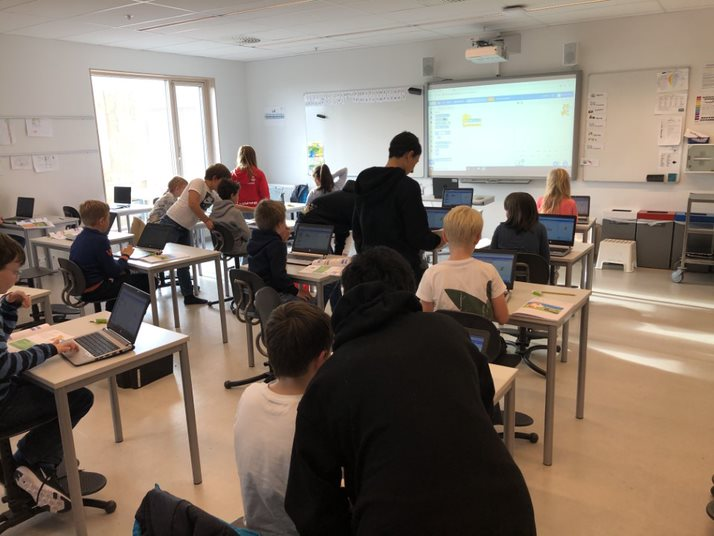 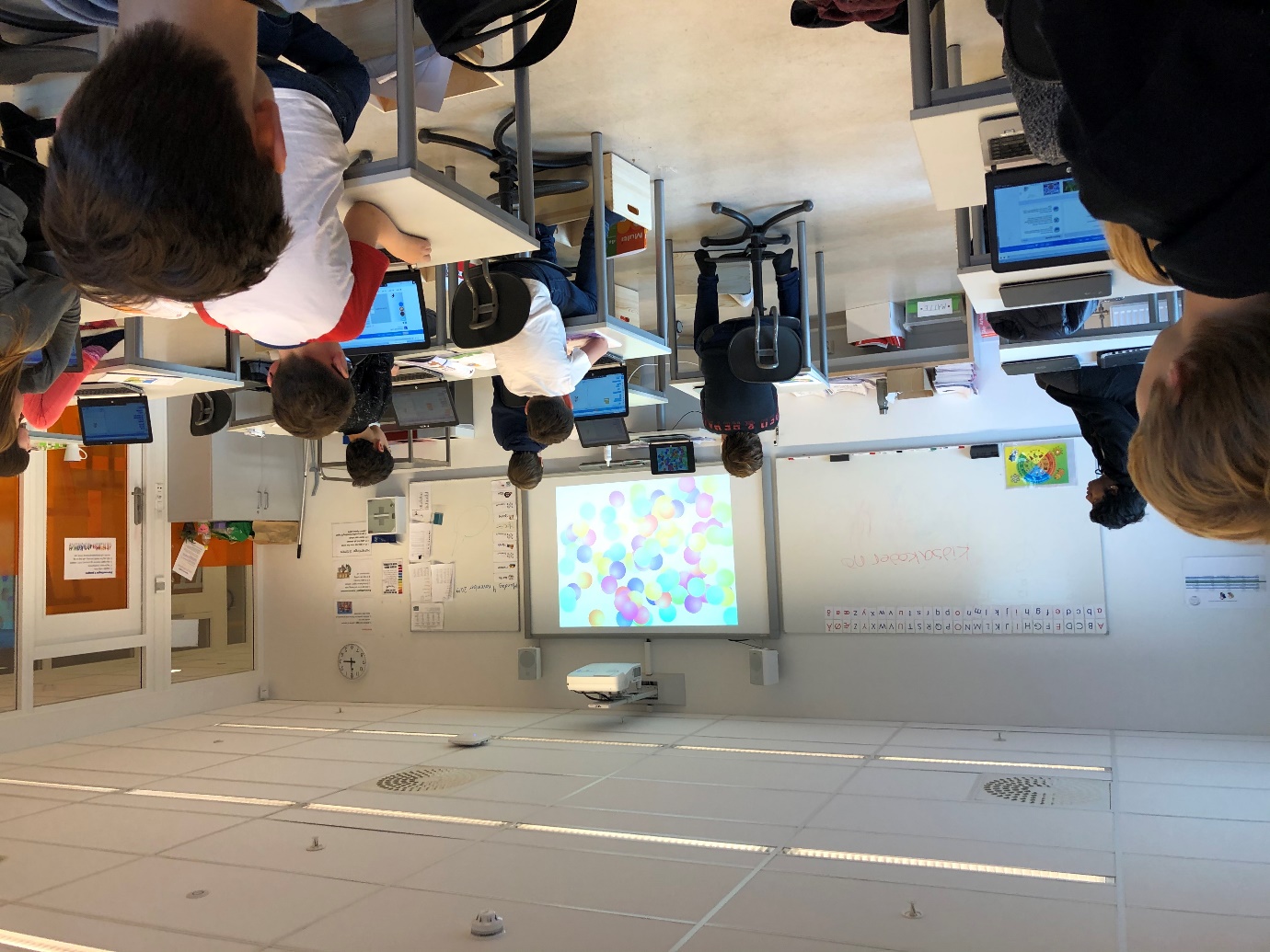 